KẾ HOẠCH CÔNG TÁC TUẦN 24 NĂM HỌC 2023-2024( Từ ngày 04/3/2024 đến 08/3/2024)Trên đây là kế hoạch tuần 24 năm học 2023 - 2024 của trường Tiểu học Hà Khẩu, sẽ có sự điều chỉnh, bổ sung theo kế hoạch của cấp trên./.PHÒNG GD&ĐT TP HẠ LONGTRƯỜNG TH HÀ KHẨUSố   /KH.TH 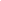 CỘNG HÒA XÃ HỘI CHỦ NGHĨA VIỆT NAMĐộc lập – Tự do – Hạnh phúc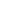 Hạ Long, ngày 02  tháng 3 năm 2024THỜI GIANNỘI DUNG CÔNG VIỆCNGƯỜI THỰC HIỆNGHI CHÚThứ 204/3/2024* TUẦN LỄ ÁO DÀI HƯỞNG ỨNG NGÀY 8/3 TỪ 1-8/3 GV, HS THAM GIA* THÁNG THANH NIÊN CHÀO MỪNG 26/3 - 7h45p HS chào cờ: GVTB đánh giá tuần 23; Đ/c Bích Thủy trao cờ luân lưu; Trao giấy chứng nhận, huy chương cho HS đạt giải Quốc gia Toán TIMO NH 2023-2024, đ/c Huệ chuẩn bị khay, triển khai KH tuần 24.- Tổ chức ôn lịch sử ngày 8/3, đ/c Lý Hiền tuyên truyền giờ chào cờ. Phát động mỗi lớp vẽ nộp 02 tranh khổ A3 nội dung “Yêu thương dành tặng bà, mẹ, cô giáo” hạn nộp 6/3 đ/c Trâm thu bài. Đ/c Phượng, Vân Anh chấm xếp giải.- Đ/c Bích chào cờ điểm An Tiêm.- Thực hiện chương trình thời khóa biểu tuần 24. - Tổ trưởng kiểm tra KHBD của GV trên driver. - GVCN và GVBM cập nhập hàng ngày sổ ghi đầu bài theo quy định.- Các GV đánh giá thường xuyên cho HS. - HS tiếp tục ôn luyện các cuộc thi: Trạng Nguyên tiếng Việt vòng thi HỘI (Cấp Tỉnh)- Triển khai kế hoạch Tháng Thanh niên ( Đ/c Minh Thanh)-Triển khai Cuộc thi viết: Chia sẻ yêu thương ( Đ/c Trâm)- Tập luyện bài đồng diễn sân trường vào các ngày trong tuần.- 13h45p đ/c Bích Thủy họp UBP. Thông báo kết quả Đại hội MTTQ, triển khai KH tháng 3.- Lịch trực ban ATGT, lịch đọc Thư viện KH kèm theo, GVTB là Đoàn viên mặc áo Đoàn.- BGH Kiểm tra việc dạy thêm, học thêm không đúng quy định.- Báo cáo chính sách tiền lương và an sinh XH. Đ/c Thủy, Nhài- Đăng kí CB, GV bồi dưỡng hè nhập trực tuyến. Đ/c Hồng- Đ/c Trâm, Huệ kiểm tra vệ sinh chung đầu giờ, thông báo lên nhóm zalo.- 16h30p – 17h15p sinh hoạt chi bộ- 17h15p – 18h15p họp HĐ- Toàn trường- Toàn trường- Tổ trưởng- GV toàn trường- GV toàn trường- GV, HS tham dự-Đoàn TN-GVCN, HS-Toàn trường- Đ/c đảng viên- Toàn thể HĐSPThứ 305/3/2024- Kiểm tra hoạt động dạy và học- Các GV đánh giá thường xuyên cho HS.- Bồi dưỡng, dự giờ góp ý GV tham gia dự thi GVG cấp TP.- Lập danh sách trẻ sinh năm 2018 ( GV điều tra phổ cập)- Hoàn thiện hồ sơ phòng thiết bị, bộ môn ( Đ/c Kiên, GV Âm nhạc, Mĩ thuật)- Làm thông báo thu tháng 3/2024 đ/c Nhài, Huệ- HT kí lương tháng 3- Đ/c Trâm, Huệ kiểm tra vệ sinh chung đầu giờ, thông báo lên nhóm zalo.- Các lớp có ảnh tuần lễ áo dài gửi zalo Album- Viết vẽ lại bảng tin “ Chào mừng ngày Quốc tế Phụ nữ 8/3 và ngày Quốc tế Hạnh phúc 20/3”; tổ Mĩ thuật.- Gấp, dọn tủ quần áo; Công đoàn- BGH- GV toàn trường-BGH, tổ CM-Tổ PC-Đ/c Kiên, GV ÂN, GV MTThứ 406/3/2024- Kiểm tra hoạt động dạy và học- Các GV đánh giá thường xuyên cho HS.- Bồi dưỡng, dự giờ góp ý GV tham gia dự thi GVG cấp TP.- Đ/c Trâm, Huệ kiểm tra vệ sinh chung đầu giờ, thông báo lên nhóm zalo.- BGH- GV toàn trường-BGH, tổ CM-Toàn trườngThứ 507/3/2024- Kiểm tra hoạt động dạy và học- Các GV đánh giá thường xuyên cho HS. -Bồi dưỡng, dự giờ góp ý GV tham gia dự thi GVG cấp TP.- Đ/c Trâm, Huệ kiểm tra vệ sinh chung đầu giờ, thông báo lên nhóm zalo.- Chúc mừng LHPN phường. 1 đ/c BGH, 1 đ/c BCH CĐ- BGH- GV toàn trường-BGH, tổ CMThứ 608/3/2024- Kiểm tra hoạt động dạy và học- Các GV đánh giá thường xuyên cho HS. -Bồi dưỡng, dự giờ góp ý GV tham gia dự thi GVG cấp TP.- Đ/c Trâm, Huệ kiểm tra vệ sinh chung đầu giờ, thông báo lên nhóm zalo.- Đ/c GVCN đổi chỗ ngồi cho HS.- BGH- GV toàn trường-BGH, tổ CMNơi nhận:    - BGH (chỉ đạo);     - Các tổ CM(t/hiện);    - Lưu VPHIỆU TRƯỞNGNguyễn Bích Thủy